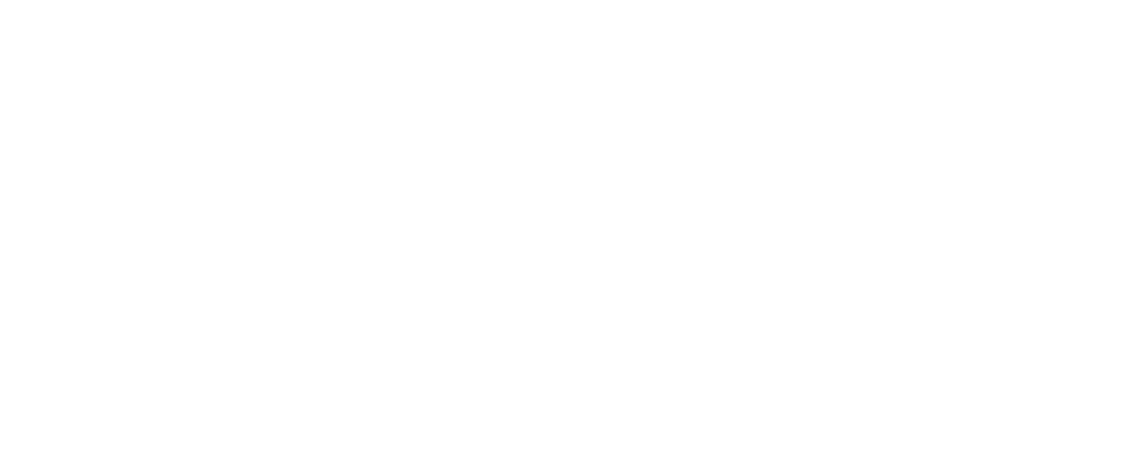 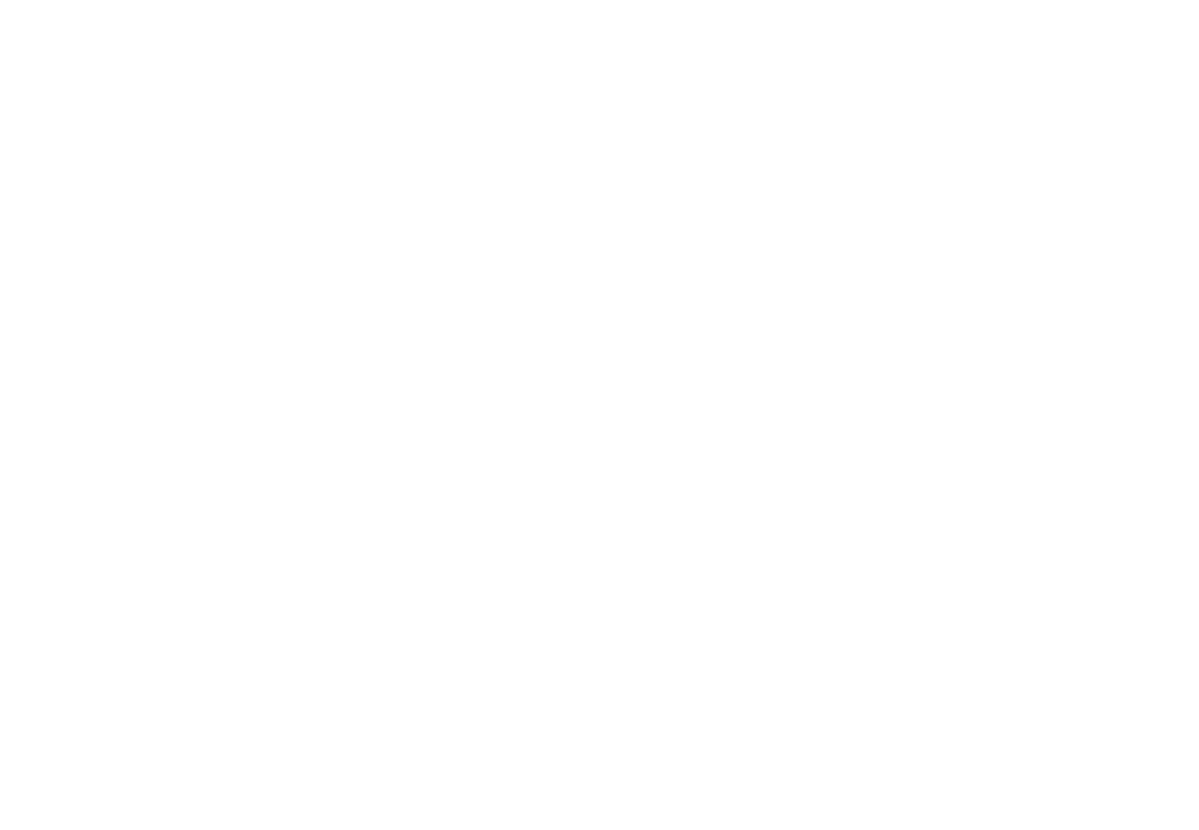 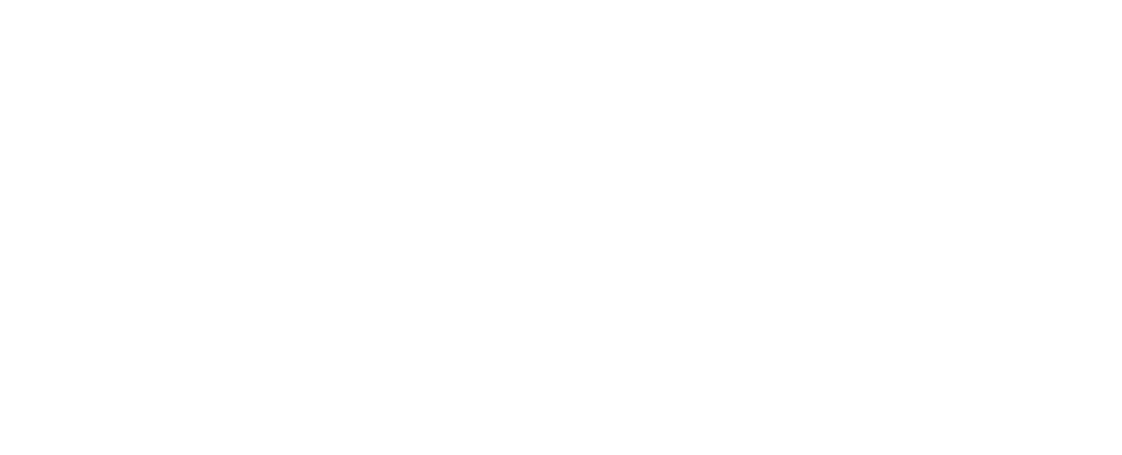 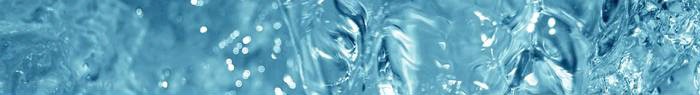 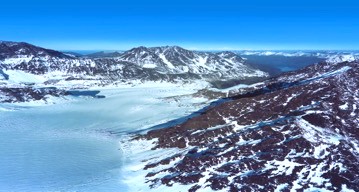 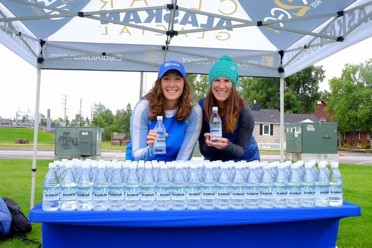 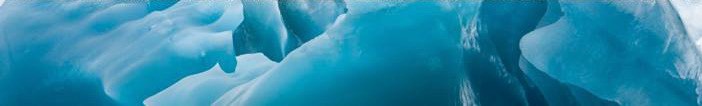 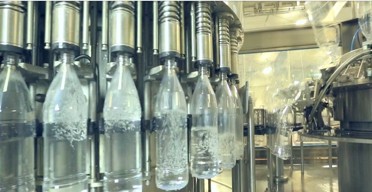 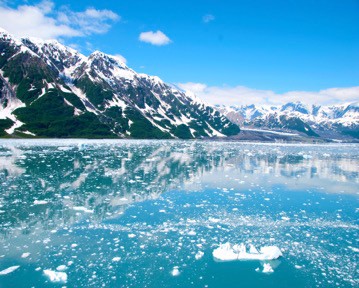 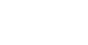 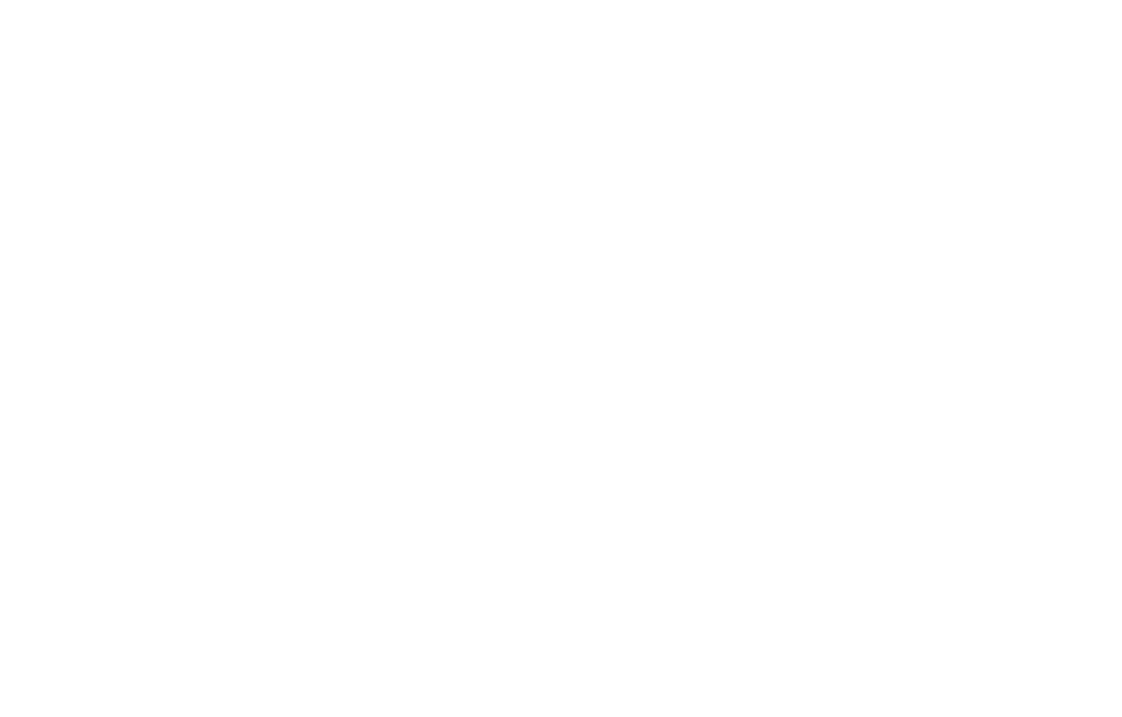 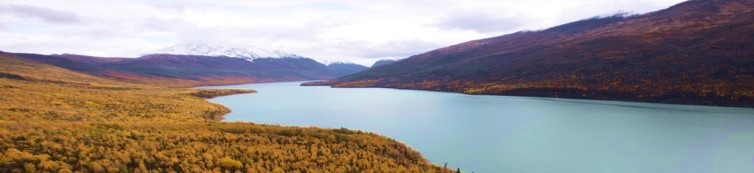 Our Products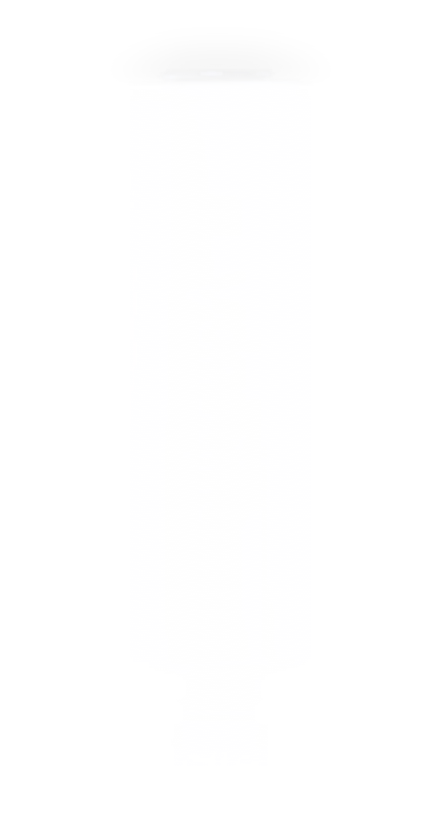 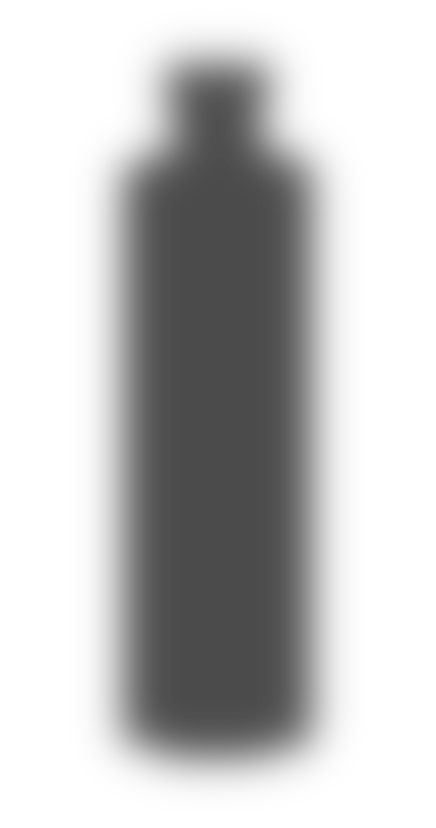 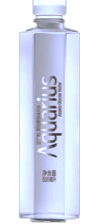 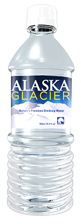 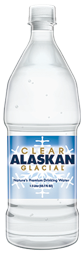 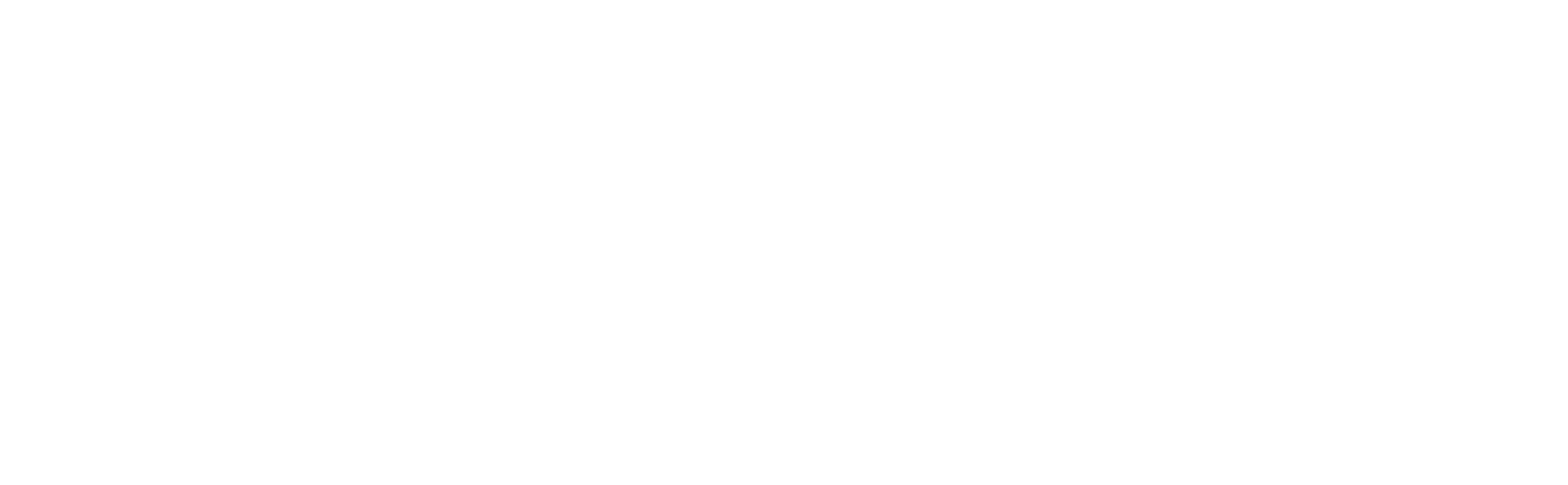 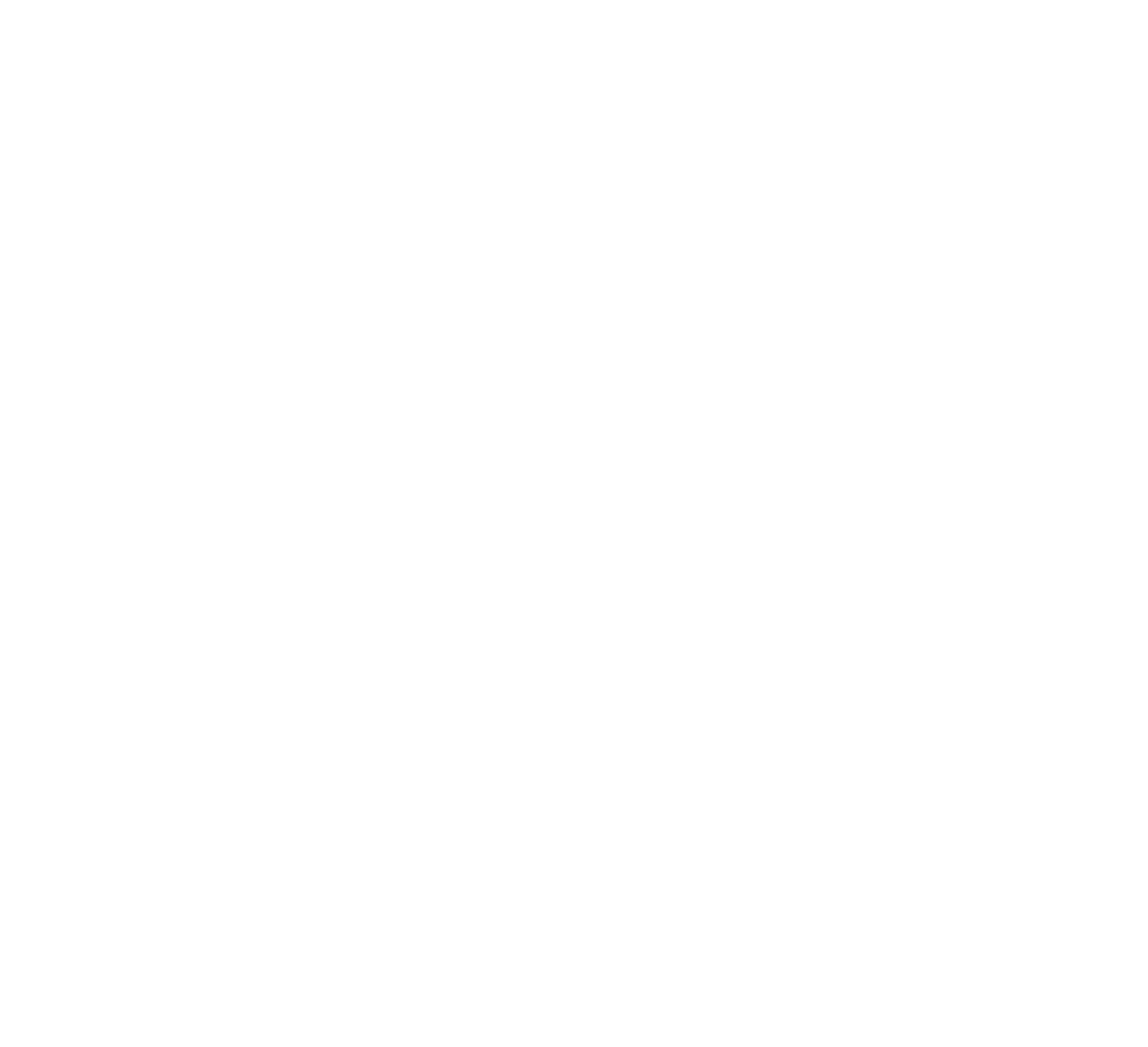 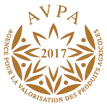 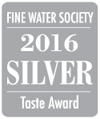 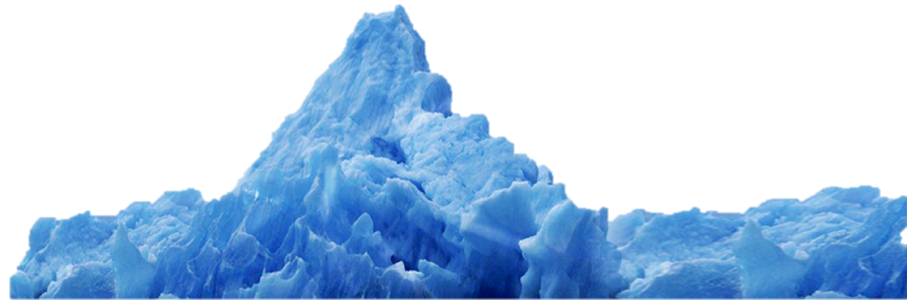 Alaska Glacier Products offers natural premium glacier water that is naturally high in pH (seasonal average 7.8) and rich in natural minerals and ions. It’s portable, pure refreshment to rejuvenate the body and promote better health. AGP’s water is internationally acclaimed for its superior taste, and has won numerous quality awards. Alaska Glacier Products was awarded the Silver Medal from the Fine Water Society,  and was the only USA water to receive a medal at the 2017 Gourmet Waters International Competition.Our premium brand, Clear Alaskan GlacialTM offers local, national and international customers superior tasting pure water from Alaska’s untouched glaciers. Five sizes are available and sold as single bottles, cases, and in 6-­‐pack bundles.Our value brand Alaska GlacierTM provides Alaskan wholesalers and retailers an economical local source option, versus having to pay freight to ship bottled water to Alaska. Large format multipacks are available.Private Label Branding, Co-­‐Branding, and Co-­‐Packaging Services are available for customers who meet minimum quantity requirements.Our Competitive AdvantagePURE, NATURAL AND WILD- Alaska Glacier Products location and bottled water brands are powerful  associations  with  nature’s  last frontier. The world is enchanted with Alaska and its untouched wilderness. Alaska water has immediate recognition as clean, pure,  and abundant.GENUINE QUAILTY GLACIER WATER- This is the real deal – from a real glacier – with naturally high pH and superior taste. Many other bottled waters in the marketplace are made with artificial pH and synthetic mineralization. Alaska Glacier Products water is bottled the way nature produced it, without added fluoride or chlorine.SUSTAINABLE STEWARDSHIP- Alaska Glacier Product’s Eklutna Lake source is a rare and plentiful resource with untapped capacity. Unlike many other bottled waters, AGP’s water is not municipal tap water and is not being pulled from aquifers that are dangerously depleted. AGP’s source, business and brands are based on responsible authenticity.MARKETPLACE ADVANTAGE- Alaska Glacier Products equal proximity to the Western USA and Asia provides a strategic advantage in delivering bottled water to these two population centers.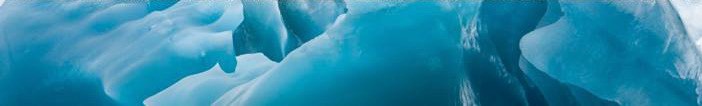 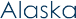 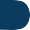 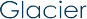 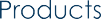 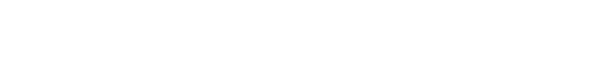 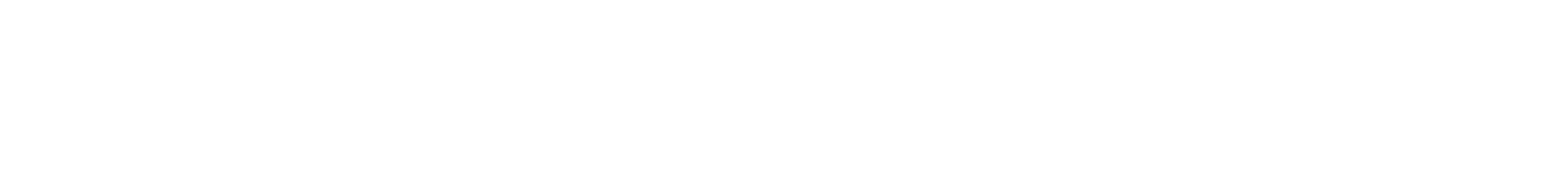 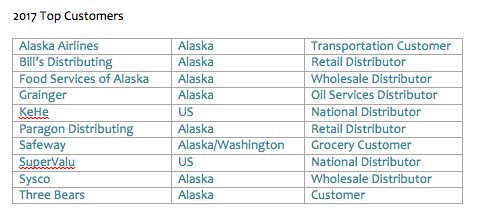 AGP’s positive sales revenue trajectory is strong, although impacted by Alaska’s current economic recession and a cold, wet summer. AGP estimates a 20% decrease in 2017 vs. 2016 sales. This is comparable to the Alaska retail sector which reports a 10-­‐ 30% drop in sales. AGP’s long term projected sales growth based on a Compounded Average Growth Rate (CAGR) of +15% annually estimates the company’s annual sales revenue at $2.5M by 2020.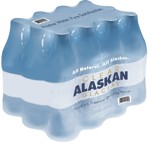 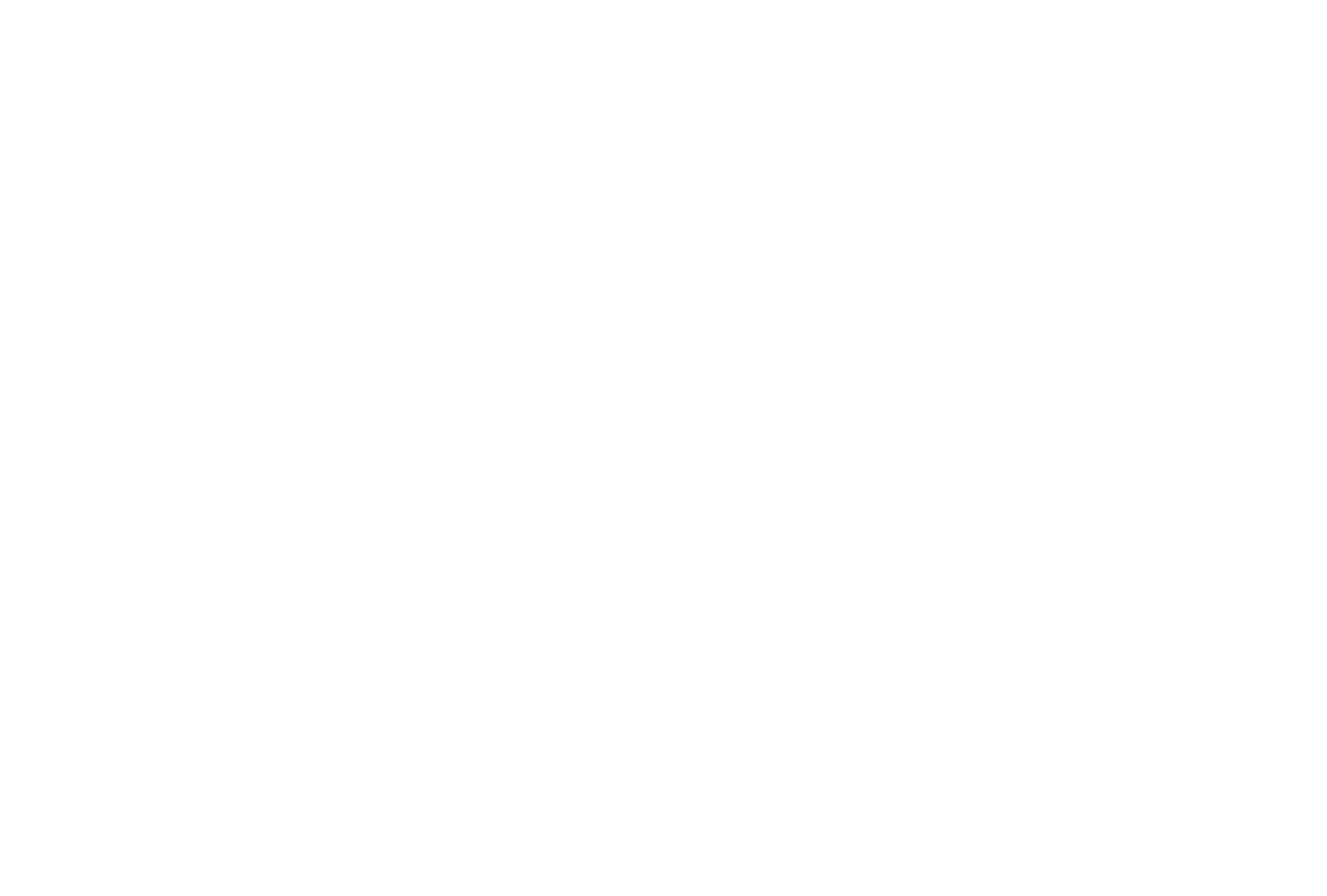 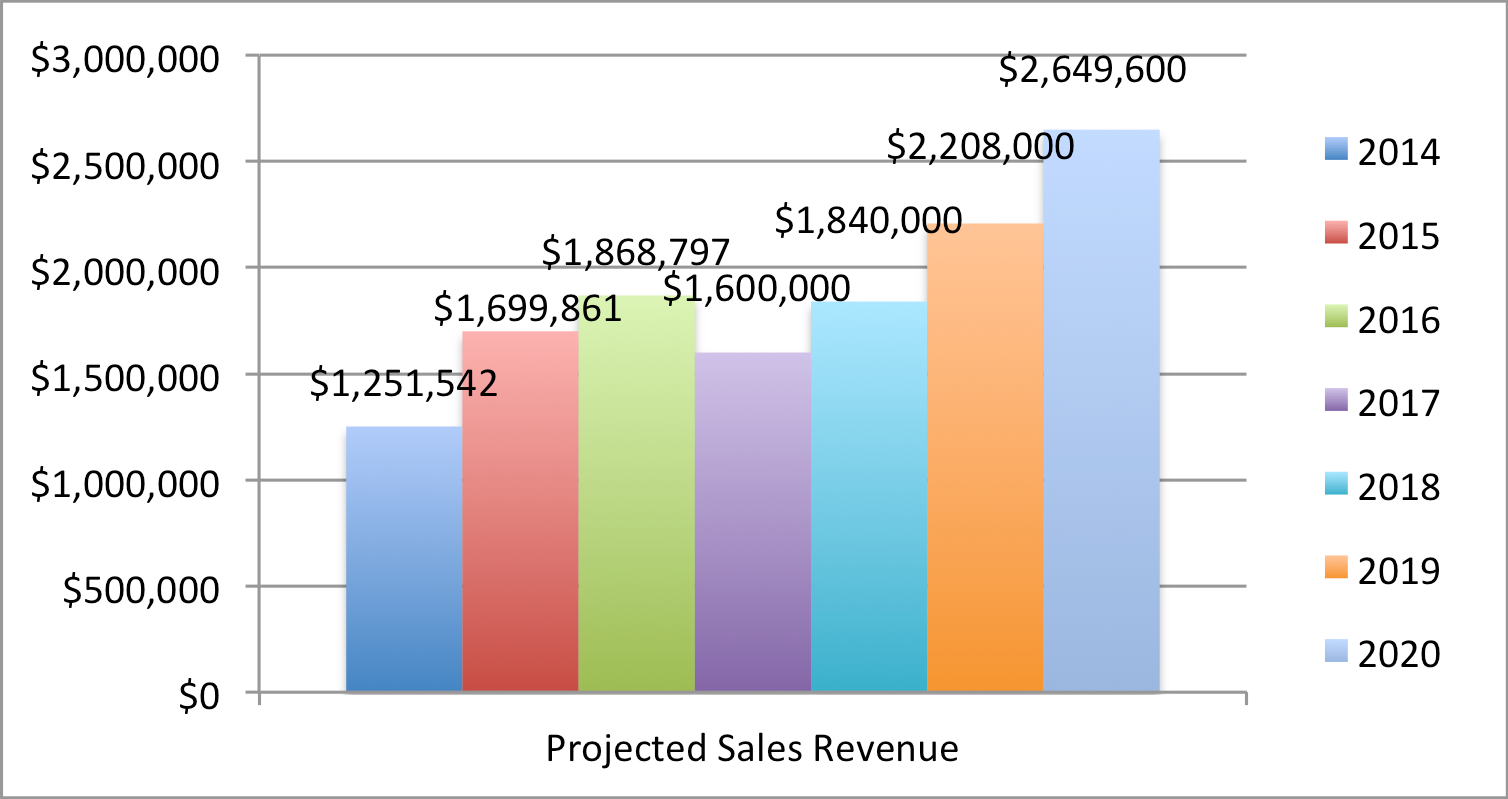 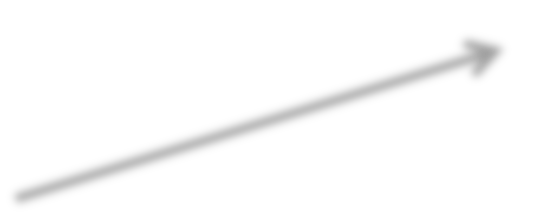 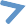 In addition to developing organic growth in existing channels, AGP is also negotiating several new contracts that would provide significant revenue increases. These include: wholesale retailer ($600,000/year), tour transportation company ($600,000/year), government entity ($180,000/year), international airline contract ($2,400,000/year), Midwestern distributor ($500,000/year), Pacific Northwest distributor ($250,000/year), Pacific Northwest grocer ($100,000/year), regional co-­‐packing contract ($100,000/year), and two foreign beverage distributors ($150,000/year).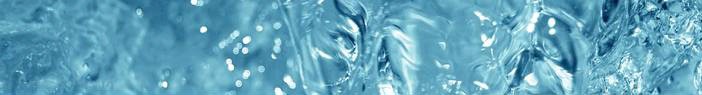 Alaska Glacier Products, LLC’s operating expenses increased from 2014 to 2016 in order to support the company’s facility build-­‐out and sales program implementation. In 2016, AGP’s sales continued to increase while the cost of goods purchased decreased. This is due to the volume-­‐based efficiencies that will continue to be realized as production increases. In 2017, the company actively streamlined expenses by reducing labor costs and renegotiating leases and loan expenses. Lowering these three line items is anticipated to reduce the company’s annual expenses by $1m annually. Based on these projections, AGP’s sales will outpace expenses in 2019.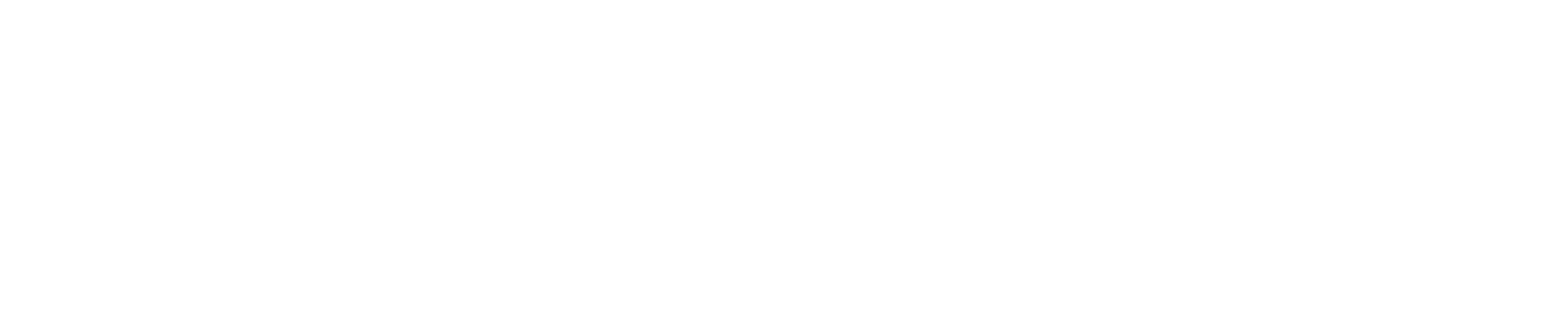 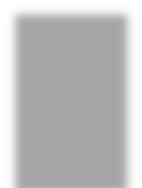 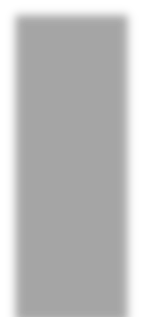 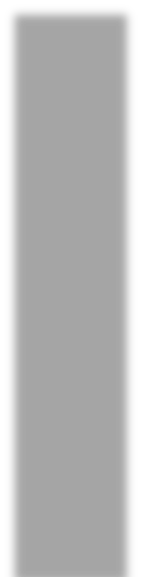 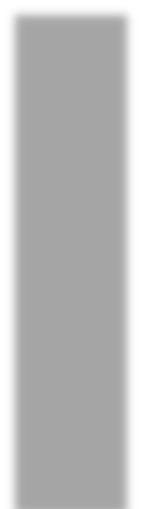 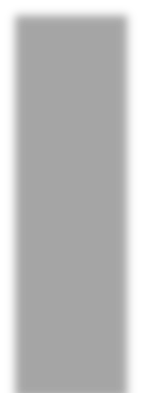 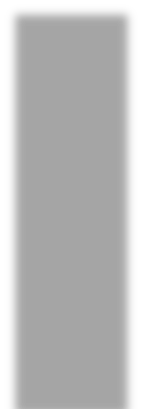 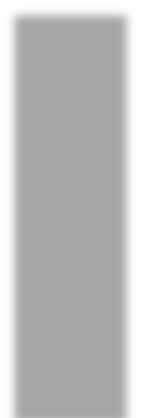 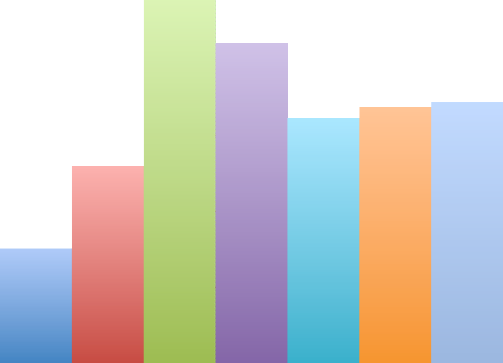 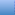 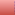 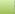 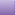 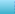 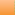 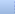 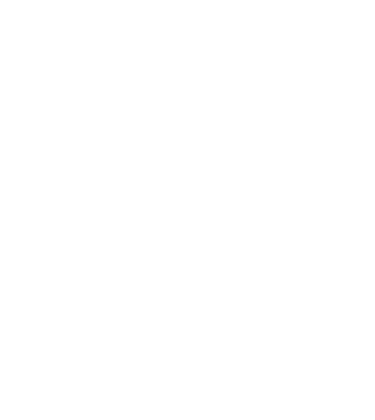 Note: 2016 expenses include asset valuation modification (for tax purposes) and increase in depreciation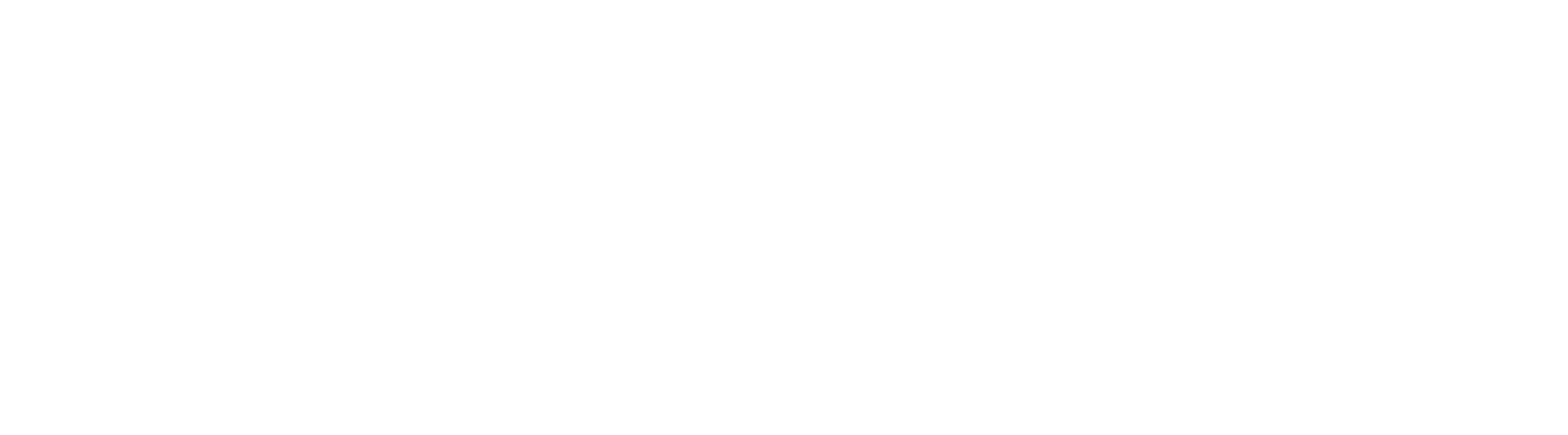 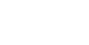 